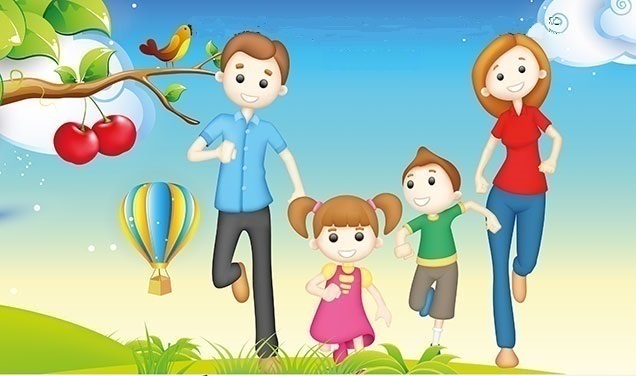 Kierownik i Pracownicy 
Miejsko-Gminnego Ośrodka Pomocy 
Społecznej w Nowej Dębiezapraszają naPIKNIK  RODZINNY„POZEGNANIE LATA „W programie m.in.gry, zabawy, konkursy dla dzieci,dmuchańce, popcornstoisko z pieczoną kiełbaską i napojami12 września 2018r. (środa) godz. 1530-1830
plac za budynkiem  Miejsko – Gminnego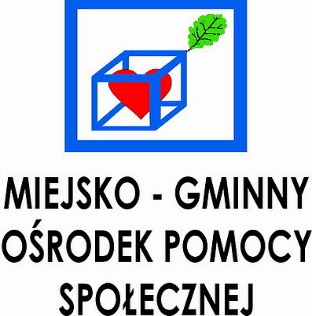 Ośrodka Pomocy Społecznej
S P O N S O R Z Y  :
- Delikatesy CENTRUM ul.   
   Bieszczadzka 
- „Baw się razem z nami” 
  Mariusz Garboś- NZOZ „Centrum” Beata 
Tebin-Tomczyk- Piekarnia „Chle-Buś” S.C. 
  Stefan i Stefan Buś- BEEG Sp. z o.o. ul. Jasna7- Sklep „SANDRA” -   
  Bożena Tomczyk- KWIACIARNIA  U FLISA-
  Dorota Buława, Joanna Urban-  Sklep Groszek 
  „u Wolaka” Nowa Dęba- Zespół Szkół Nr 2 im.   E. Kwiatkowskiego - „Soft” Firma Handlowa Rzeszów- PGKiM Sp. z o.o. w Nowej Dębie- Kantor Walutowy - 
  Jadwiga Mączka  - Lokalna Grupa Rybacka- Spółdzielnia Inwalidów 
„Zjednoczenie” - Biuro Obsługi Firm „KANON” 
Jarosław Kowalski- Okręgowa Stacja Kontroli Pojazdów
- Bajor Marcin, Marek Tomasz s.c. - Urząd Miasta i Gminy Nowa Dęba- DPS Nowa Dęba- „ROCOR PARTNER” Sp. z o.o. ul. 
    Willowa 12 Anita Śmiech- Euro Office – Agencja 
    Ubezpieczeniowa Tomasz Zieliński- „Społem” PSS Nowa Dęba- PHU WIM  Marek  Zięba